ГБОУ СОШ 2044 ДШО (Дмитровское ш., д. 165Е, корп. 13)Весенний праздник «Маму любят все на свете»Весенний праздник «Маму любят все на свете»Средняя группаДети с шарами в руках вбегают в зал, встают в полукруг, исполняют танец, после танца дарят шары мамам и встают врассыпную.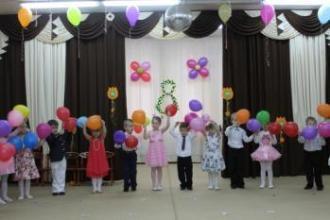 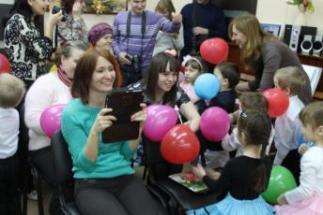 Алина: Этот добрый, светлый праздник отмечает вся страна,
Даша Д.: И весёлый март - проказник и красавица весна.
Милена: Звонкой, озорной капелью, тёплым солнечным лучом
Саша К.: И скворца весёлой трелью огласилось всё кругом.
Аня М.:  Всё поёт вокруг и славит мам любимых, дорогих.
Катя О.: И, конечно, поздравляет милых бабушек седых.
Аня П.: Этот праздник полон нежных и красивых тёплых слов,
Даша П.: Лучик счастья и надежды, он несёт с собой любовь.

Песня  «Солнечная капель»На дворе сосульки плакали, под лучами солнца таяли.Голубые слезы капали и проталинку оставили.Припев: Динь – дон, динь – дон, динь – дон, - 3 раза.	     Динь – дон, динь – дон.И звенят сосульки весело, и поет капель весенняя.Эта солнечная песенка, нашим мамам поздравленье!Припев: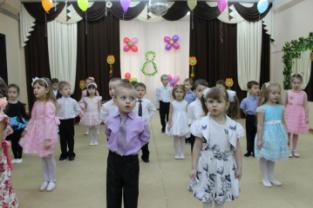 После песни девочки садятся, мальчики встают врассыпную.Леша Макитрин: Мы наших мам и бабушек поздравляем с Женским днем,Костя: Для них сегодня весело мы спляшем и споем.Рома: Почему восьмого марта солнце ярко светит?Герман: Потому что наша мама лучше всех на свете!Леша Макунин: А скажи, что мамин праздник – это лучший день?Артем С.: Да, ведь этот самый праздник, праздник всех людей!Даня: Разрешите всех на танец в этот праздник пригласить!Денис: Очень рад, давай с тобою будем мы дружить!Мальчики приглашают девочек на танец.Дети исполняют «У меня, у тебя».  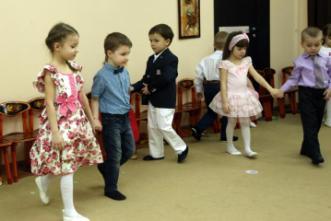 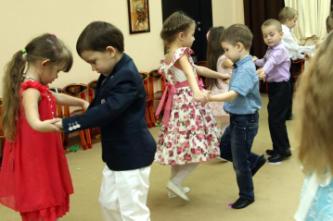 
Ведущий: Дорогие ребятки, а теперь отгадайте загадку:
           	        Кто читает книжки вам, отводит в детский сад,
                   Кто печет оладушки для родных внучат?
Вика М.: Ласковая, добрая, милая такая.
                 Это наша бабушка, бабушка родная!
Диана: С праздником веселым, с праздником весны.
              Всех на свете бабушек поздравляем мы!
Ксюша: Есть много разных песенок на свете обо всем,
           	    А мы сейчас для бабушек песенку споем.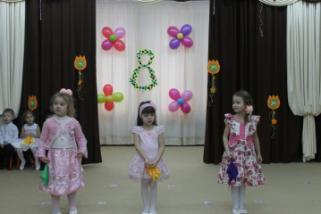 Частушки для бабушек.Мы сейчас споем частушки нашим бабушкам-старушкам.Слушайте внимательно, хлопать обязательно.Мама с папой на работе, мы весь день у бабушки.Окружает нас заботой и печет оладушки.Наша бабушка недавно села на диету,Занимается зарядкой и не ест котлеты.Наши бабушки родные, мы сейчас для вас поем.Оставайтесь молодыми, поздравляем с Женским днем.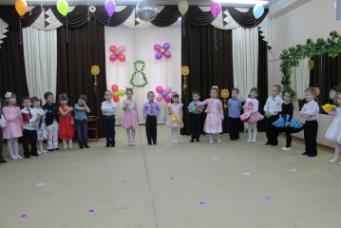 Руслан: Мамы и бабушки любимые, будьте всегда здоровыми, будьте всегда счастливыми!Дети садятся на стульчики.
Артем П.: В детском садике ребята любят петь и танцевать.
                   И, конечно же, в игрушки с удовольствием играть.
Матвей: Как быстрее игрушки убрать по местам, кто из ребят покажет нам?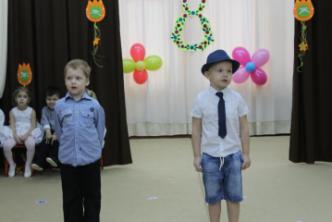 Проводится игра «Убери игрушки» (игрушки, 2 контейнера). Игрушки рассыпаны на полу. Под музыку дети складывают игрушки в обруч.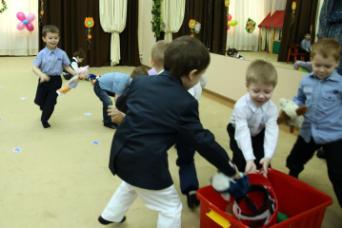 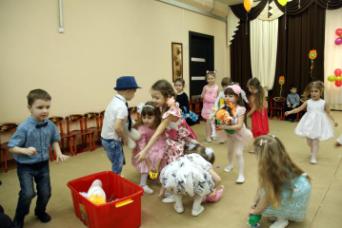 После игры девочки садятся на стульчики, мальчики встают врассыпную.
Коля: Я сегодня всё могу: маме дома помогу!
Мальчики исполняют частушки  «Помощники»Я сегодня всё могу, всё могу, всё могу.Маме дома помогу, помогу!Я тарелки все помыл, да, помыл, да, помыл.Только три из них разбил, да, разбил.Захотел я пол помыть, да, помыть, да, помыть.И успел ведро разлить, да, разлить.А потом цветы полил, да, полил, да, полил.Только два горшка разбил, да, разбил.Я сегодня так устал, так устал, так устал,Маме дома помогал, помогал!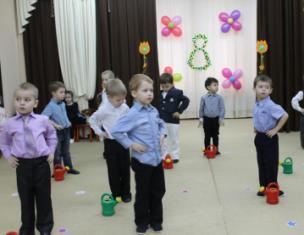 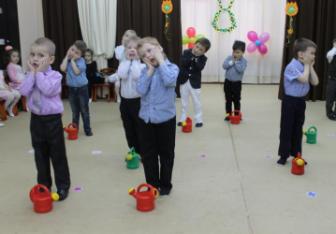 Ведущий: Вы, мальчишки, молодцы! Дружно песню запевали. Но и девочки от вас не отстали!
Девочки исполняют танец «Мама»
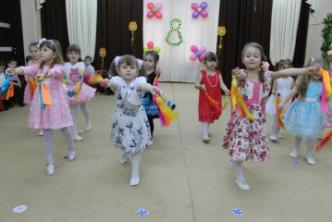 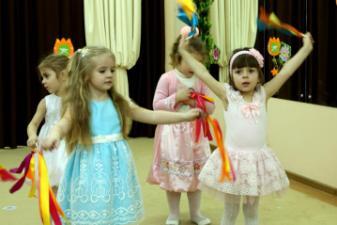 
Ведущий: Ну, а теперь пришел тот час, веселый, звонкий, яркий!
                    Сейчас и бабушкам, и мамам вручаем мы подарки!

Дети дарят подарки и встают полукругом.
Саша Г.: Мамам, бабушкам, детскому саду сказать «спасибо» очень рады!
Вика П.: Всем «спасибо» скажем вновь
Вместе:  За вашу заботу, за вашу любовь!
Песня «Мамочка, милая, я тебя люблю!»Мамочка, милая, я тебя люблю, 
И сегодня для тебя песенку спою, 
Как хочу тебя обнять, в обе щёчки целовать, 
И, конечно, очень много пожелать...Припев: Чтоб была красивой, чтоб была счастливой, 
                Чтоб здоровенькой была, и, как розочка цвела. – 2 раза.
Солнышко ясное, во дворе тепло, 
Я потихонечку выгляну в окно, 
Чтобы маму увидать, и рукою помахать, 
И, конечно, очень много пожелать...Припев: Мамочку встречу я, загляну в глаза, 
Ласково скажет мне: «Здравствуй, егоза!» 
Маму милую мою очень сильно я люблю, 
Для неё сегодня песенку спою...Припев: 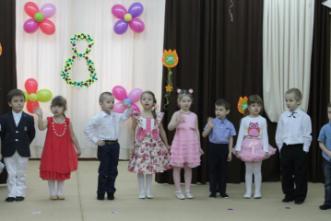 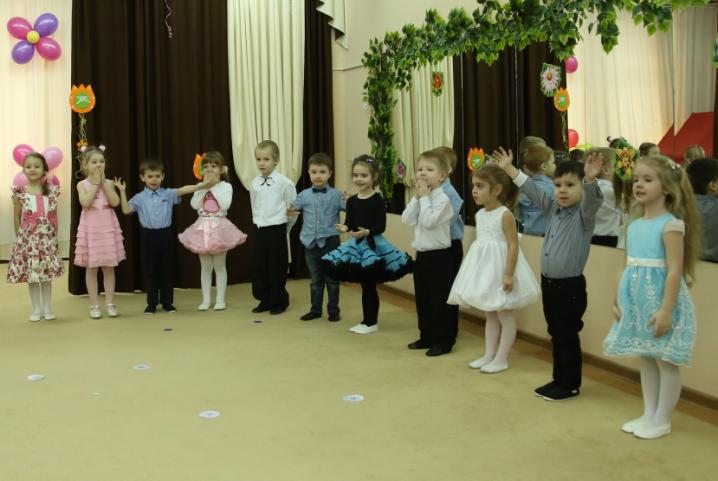 Ведущий: Вот и праздник кончается. Вам хотим пожелать:Никогда не печалиться и не унывать. Пусть улыбки весенние вас согреют тепломИ хорошее настроение принесут в каждый дом!Средняя группа04.03.2015Воспитатель: Алымова Е.А.